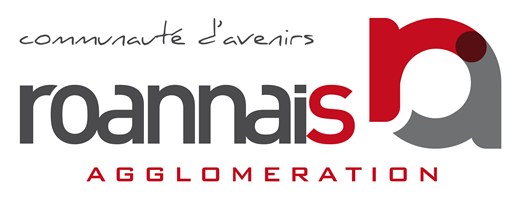 CONSEIL COMMUNAUTAIRESéance publique du mercredi 16 décembre 2020à 18 h 00Chorum Alain Gilles - rue des Vernes à ROANNE_____ORDRE DU JOURApprobation du procès-verbal du conseil communautaire du 17 juillet 2020.ASSEMBLEES1. Exercice des pouvoirs délégués au Président et au bureau – Compte-rendu.FINANCES2. Attribution d’un fonds de concours d’investissement aux communes de Saint Romain la Motte, Vivans, Sail les Bains, Villemontais, Saint André d’Apchon, Ouches, Lentigny et Saint Léger sur Roanne – Neutralité fiscale3. Attribution d’un fonds de concours de fonctionnement aux communes de Saint Romain la Motte, Villemontais, Saint André d’Apchon, Ouches, Lentigny et Saint Léger sur Roanne – Neutralité fiscale4. Attribution d’un fonds de concours d’investissement à la commune du Coteau5. Clôture de 3 autorisations de programme au 31/12/2020 – Budget général6. Clôture de l’autorisation de programme « Projet billettique sans contact Oura » au 31/12/2020 – Budget annexe Transports publics7. Clôture de l’opération d’aménagement de la zone d’activités « Lots artisanaux Villette à Riorges » au 31/12/2020 – Budget annexe Aménagement de zones d’activités8. Attributions de compensation définitives 2020 et provisoires 20219. Vote des taux 2021 – Taxe d’habitation, de foncier bâti et non bâti et de cotisation foncière des entreprises10. Suppression des 2 zones de perception de la taxe d’enlèvement des ordures ménagères (TEOM) à compter du 1er janvier 202211. Vote du taux 2021 – Taxe d’enlèvement des ordures ménagères.12. Institution de la taxe pour la Gestion des milieux naturels aquatiques et la prévention des inondations (GEMAPI) au 1er janvier 2022 13. Etalement des charges liées à la crise sanitaire du COVID-19  Budgets primitifs exercice 2021 :14. Budget général15. Budget annexe Locations immobilières16. Budget annexe Equipements de tourisme et de loisirs17. Budget annexe Aménagement de zones d’activités économiques et commerciales18. Budget annexe des transports publics19. Budget annexe AssainissementADMINISTRATION GENERALE20. Acquisition de vêtements de travail - Groupement de commandes entre Roannais Agglomération et la Ville de Roanne (coordonnateur) - Marché avec la société Comptoir Roannais du Caoutchouc (lot 1 « Vêtements de travail et EPI pour le personnel des services techniques et restauration) EAU ET ASSAINISSEMENT21. Elimination et valorisation des boues des stations de traitement des eaux usées du territoire de Roannais Agglomération - Accords-cadres mono-attributaires à bons de commande sans montant minimum ni montant maximum avec la société SUEZ ORGANIQUE (lot 1, 2 et 3) 22. Tarifs prestations et travaux en assainissement collectif et non collectif 23. Tarifs assainissement collectif24. Transfert de la compétence eau à Roannaise de l’Eau - Extension du périmètre d’adhésion25. Roannaise de l’eau – Election des délégués26. Lutte contre la pollution - Règlement aide réhabilitation assainissement non collectifTRANSPORT27. Plan Vélo - Fonds de concours à la commune de Villerest Aménagement d’une chaussée à voie centrale banalisée sur la route de Champlong28. Plan Vélo - Fonds de concours à la commune de Renaison - Aménagement d’une voie verte le long de la route de Saint-André.29. Avenant 10 – Délégation de service public des transports urbains de la communauté d’agglomération – Prolongation de la DSP 30. Mobilités - Création du Comité des Partenaires.DEVELOPPEMENT ECONOMIQUE31. Fablab : Tarifs à compter du 1er janvier 202132. Service accueil et développement des entreprises – Ouverture des commerces le dimanche – Année 2021.AEROPORT DE ROANNE33. Fourniture et livraison de carburants aéronautiques - Accord-cadre avec la société GINOUVE GEORGES SAS 34. Aéroport – Tarifs à compter du 1er janvier 2021.HABITAT35. Programme Local de l’habitat 2016-2021 (PLH) – Règlements habitat 2021.TOURISME36. Offre de concours d’OPHEOR - Projet d’aménagement des abords de la plage de Villerest - Avenant n° 1.ENFANCE / JEUNESSE37. Structures d’accueil petite enfance et d’accueil de loisirs – Associations gestionnaires de structures d’accueil petite enfance et associations gestionnaires de structures d’accueil de loisirs enfance jeunesse – Centre socio culturel Marceau Mulsant, Centre social La Livatte – Espace de vie sociale d’Ambierle – Convention d’objectifs et de financement.38. Structures d’accueil petite enfance et d’accueil de loisirs – Associations gestionnaires de structures d’accueil petite enfance et associations gestionnaires de structures d’accueil de loisirs enfance jeunesse – L’Ile aux enfants, Amicrero, les P’tits Mikeys, AFR de Villerest, AFR Pays de la Pacaudière, d’Arthur à Zoé, Espace de vie sociale la Soupe au Caillou, Centre socio culturel loisirs et détente, Centre socio culturel Marceau Mulsant, Centre social Condorcet et centre social de Riorges – Association jeunesse et sports au Pays de la Pacaudière, Association espace de vie sociale la soupe au caillou, Association les Petites Canailles, Association Ile des Enfants – Modification des subventions au titre de 2020 et abrogation de la délibération DCC n°2020-012 du 28 janvier 2020STRATEGIES ET RESSOURCES FONCIERES39. Association Agence d’urbanisme de la région stéphanoise (EPURES) - Désignation d’un représentant de Roannais AgglomérationRESSOURCES HUMAINES40. Application de la majoration des taux de rémunération des apprentis ENFANCE / JEUNESSE41. Tarifs enfance jeunesse – Tarifs à compter du 1er janvier 2021DECHETS MENAGERS42. Transport des emballages ménagers et du verre de 6 communes jusqu’au lieu de traitement - Marché ordinaire avec les sociétés SUEZ RV CENTRE EST (lot 1) et SECAF CHAMFRAY SARL  (lot 2).ASSEMBLEES43. Pacte de gouvernance - Délibération relative au débat sur l’élaboration d’un pacte de gouvernance.